Министерство образования и науки Российской ФедерацииФГБОУ ВО «Дагестанский государственный университет»Факультет иностранных языков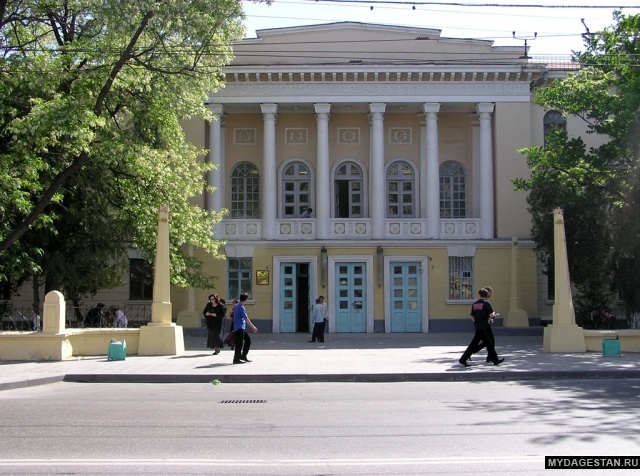 ИНФОРМАЦИОННОЕ ПИСЬМОУважаемые коллеги!Приглашаем вас принять участие в VII Всероссийской научно-практической конференции «Актуальные проблемы лингвистики и языкового образования», посвященной 75-летию Победы  в Великой Отечественной войне.  Конференция состоится 25 ноября 2020 года на факультете иностранных языков Дагестанского государственного университета. К участию в конференции приглашаются преподаватели ВУЗов, научные сотрудники НИИ, аспиранты языковых направлений подготовки, учителя средних учебных заведений.Форма проведения.  В связи с нестабильной эпидемиологической обстановкой Оргкомитет принял решение о проведении мероприятия в смешанном очном и онлайн формате с использованием платформы для видеоконференций «Zoom».Основные направления конференции: 1. Инновационные подходы в лингвистике ХХI века.
2. Языковая картина мира и взаимодействие культур.
3. Дискурс как объект междисциплинарного исследования.
4. Актуальные проблемы перевода, переводоведения и методики преподавания перевода.
5. Теория и практика обучения иностранному языку.В ходе конференции предполагается обсуждение следующих проблем:Концептуализация и категоризация картины мира в  лингвистических исследованиях европейских и дагестанских языков  и культур.Лингвистические и психолингвистические аспекты межкультурной коммуникации и переводческой деятельности.Поликодовые тексты и их функционирование в современной коммуникации.Тенденции языкового развития в современных СМИ.Многоязычие Северного Кавказа и проблемы этнодидактики;Современные технологии преподавания иностранных языков в поликультурном научно-образовательном пространстве.Информационные технологии в профессиональной деятельности.По итогам конференции планируется публикация результатов исследовательских работ в виде статей в ежегодном научном сборнике «Языки народов мира и РФ». Сборник имеет международный стандартный книжный номер ISBN, РИНЦ.  С иногородних участников конференции плата за публикацию не взимается, сборник материалов высылается им наложенным платежом. Сборник материалов конференции будет также размещен в формате PDF на сайте факультета иностранных языков ДГУ в разделе «Наука» в открытом доступе, в течение месяца после завершения работы конференции. Сборник и программа конференции рассылаются по электронной почте каждому участнику.Дорожные и иные расходы участников конференции несет направляющая сторона. Заявки на размещение в гостинице принимаются одновременно с заявкой на участие в конференции. Контактная информация: г. Махачкала, ул. М. Гаджиева 37, факультет иностранных языков (ФИЯ) Дагестанского государственного университета. Ответственное лицо: доцент АЛАХВЕРДИЕВА ЛЮДМИЛА ГРИГОРЬЕВНА Тел.: 8-8722-67 10 03 Заявки и материалы для очного / дистанционного участия в конференции (форма прилагается) принимаются до 15 ноября 2020 года по электронной почте breslau47@mail.ruФайл должен содержать фамилию автора, например, petrova.doc (см. форма 1). Принимаются статьи объемом от 5 страниц текста в текстовом редакторе Microsoft Word, версия 6.0 и выше, шрифт Times New Roman Cyr, размер шрифта - 14, междустрочный интервал - 1,5. Текст форматируется по ширине. Отступ для абзаца 1 см, все поля по 2 см. В правом верхнем углу жирным курсивом указываются  фамилия и инициалы автора, в скобках пишется (город), в следующей строке по центру заглавными буквами жирным шрифтом – НАЗВАНИЕ СТАТЬИ. Постраничные и концевые сноски не допускаются. Ссылки на литературу оформляются в квадратных скобках [Арутюнова 1976: 15]. В конце статьи приводится список литературы по алфавиту (под заголовком «Литература») с указанием автора, названия, места, года издания и страниц. Перед текстом статьи размещаются аннотация (до 300 знаков) и ключевые слова (не более 7 слов) на русском и английском языках. Примеры выделяются курсивом.Оргкомитет оставляет за собой право отбора материалов (материалы проходят через программу АНТИПЛАГИАТ) для включения в сборник. Необходимые документы для участия в конференциизаявка на участие в конференции;текст статьи с ключевыми словами и аннотацией на русском и английском языках (не более 10 строк).Документы представляются в Оргкомитет по электронной почте двумя файлами (один – статья, другой – заявка). Названия файлов по фамилии первого автора. Статьи аспирантов и соискателей должны быть подписаны научным руководителем. Материалы конференции печатаются в авторской редакции.Заявка на участие:Оргкомитет оставляет за собой право отклонять доклады, не соответствующие требованиям конференции. При отправке материалов электронной почтой обязательно убедитесь в их получении (Вам будет направлено соответствующее подтверждение на тот адрес, с которого Вы отправили свою статью).Образец оформления статьиВ конце статьи: список литературы в алфавитном порядке (под заголовком ЛИТЕРАТУРА1. Бабаева Е.В. Язык как система норм // Языковая личность: проблемы когниции и коммуникации. Волгоград, Колледж, 2001. С. 159-165.2. Вежбицкая А. Сопоставление культур через посредство лексики и прагматики. М.: Языки славянской культуры, 2001.3. Словник методических терминов [Электронный ресурс] Режим доступа:  http://welcome-to-rgl.vspu.ru/methodology_slovnik_german.html4. Benveniste E. “Etre” et “avoir” dans leur fonctions lunguistiques // Problèmes de linguistique générale. 1. Paris, 1966. P. 187-207.Фамилия, имя, отчество автора (ов)(для аспирантов – указать научного руководителя, его ученую степень, звание, должность и место работы)Место работыE-mail контактного лицаТелефон контактного лицаНазвание статьиПланируемое направлениеПочтовый адрес для отправки сборника(с обязательным указанием почтового индекса, страны)Ф.И.О. получателя